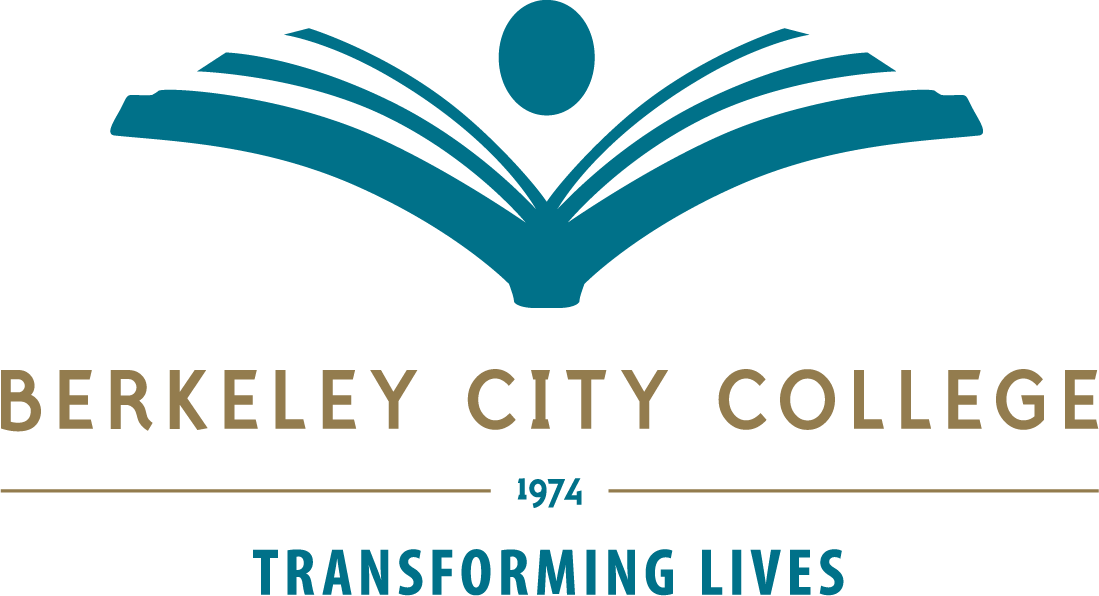 College Roundtable for Planning and Budgeting Agenda –  September 23, 2019Location: 451A/B	Time: 12:20p.m.-1:30p.m.Co-Chairs: R. Tomaneng, President and Kelly Pernell, Academic Senate PresidentMission:  Berkeley City College’s mission is to promote student success, to provide our diverse community with educational opportunities, and to transform lives. The College achieves its mission through instruction, student support and learning resources which enable its enrolled students to earn associate degrees and certificates, and to attain college competency, careers, transfer, and skills for lifelong success.Next meeting: Monday, October 14 , 2019Roundtable Committee Members
Rowena Tomaneng, President						Kelly Pernell, Academic Senate PresidentKuni Hay, Vice President Instruction					Samuel Gillette, Academic Senate Vice PresidentStacey Shears, Vice President Student Services				Joseph J. Bielanski, Jr., Academic SenateLisa R. Cook, Dean, Liberal Arts, Social Sciences, and Math			Barbara Des Rochers, Academic SenateFrancisco Gamez, Dean, Business, Science, & Applied Technology		Mary Clarke-Miller, Department Chairs Council Brenda Johnson, Dean, Student Support Services				Felicia Bridges, PIO/ Classified Senate PresidentMartin De Mucha Flores, Associate Dean, Educational Success		Ramona Butler, Classified SenateShirley Slaughter, Director, Business & Administrative Services		Jeejun Bertuso, Classified SenateJohn Nguyen, Director Student Activities & Campus Life			Natalia Fedorova, Classified SenateCynthia D. Reese, Executive Assistant to the President			Max Frincke, ASBCC, PresidentVision: Berkeley City College is a premier, diverse, student-centered learning community, dedicated to academic excellence, collaboration, innovation and transformation.College Roundtable for Planning and Budgeting meetings are open to the college community.TIMEAGENDA TOPICLEADERDESIRED OUTCOME12:20p-12:25pReview Agenda R. TomanengApprove Agenda 12:25-12:30Review Minutes from May 20, 2019Review Minutes August 26, 2019K. PernellApprove Minutes12:30p-1:00pChancellor Update on FCMAT Report and ActionsF. WhiteShare InformationRespond to Questions1:00p-1:15pParticipatory Governance Updates-Integrated Planning Committee-Facilities Committee-Tech CommitteeK. Hay, S. ShearsS. SlaughterR. TomanengShare Information1:15p-1:25pGovernance UpdatesK. PernellF. BridgesM. Frincke Share Information1:25p-1:30pGood of the Order/AnnouncementsK. PernellShare Information1:30pAdjourn MeetingK. Pernell